Проект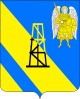 СОВЕТ КИЕВСКОГО СЕЛЬСКОГО ПОСЕЛЕНИЯКРЫМСКОГО РАЙОНАРЕШЕНИЕот __.__.2020г.			                                                                           №  ___                                                      село КиевскоеО внесении изменений в решение Совета Киевского сельского поселения Крымского района от 24 ноября 2017 года № 178 «Об утверждении Положения о муниципальной службе в администрации Киевского сельского поселения Крымского района»В целях актуализации регламентированного порядка прохождения муниципальной службы в администрации Киевского  сельского поселении Крымского района в соответствие с требованиями действующего законодательства регулирующего порядок и особенности прохождения муниципальной службы, Совет  Киевского сельского поселения Крымского района, р е ш и л :1. Внести изменения в решение Совета  Киевского сельского поселения Крымского района от 24 ноября 2017 года № 178 «Об утверждении Положения о муниципальной службе в администрации Киевского сельского поселения Крымского района»  (далее - Решение) изложив подпункт 4 пункта 3 статьи 13 главы 4 приложения к Решению в следующей редакции:«4) копию трудовой книжки и (или) сведения о трудовой деятельности, оформленные в установленном законодательством порядке, или иные документы, подтверждающие трудовую (служебную) деятельность гражданина (за исключением случаев, когда трудовая (служебная) деятельность ранее не осуществлялась);». 2. 2. Администрации Киевского сельского поселения Крымского района настоящее постановление обнародовать путем размещения на информационных стендах, расположенных на территории муниципального образования и разместить на официальном сайте администрации Киевского сельского поселения Крымского района в сети Интернет.3. Настоящее решение вступает в силу со дня официального обнародования.Председатель Совета Киевского сельского поселения Крымского района 							С.А.ОтрощенкоГлава Киевского сельского поселенияКрымского района                                                                          Б.С.ШатунДействующая,новая3. При поступлении на муниципальную службу гражданин представляет:4) трудовую книжку и (или) сведения о трудовой деятельности, оформленные в установленном законодательством порядке, за исключением случаев, когда трудовой договор (контракт) заключается впервые;«4) копию трудовой книжки и (или) сведения о трудовой деятельности, оформленные в установленном законодательством порядке, или иные документы, подтверждающие трудовую (служебную) деятельность гражданина (за исключением случаев, когда трудовая (служебная) деятельность ранее не осуществлялась);». 